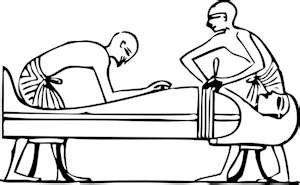 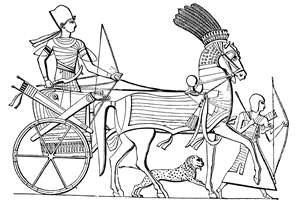 Akhenaton Early ruler of Egypt who rejected the old gods and replaced them with sun worship.Book of the DeadA book containing spells and a map to get through the afterlife.CataractA large waterfall in the middle of a river.Deity A god or goddess.Delta A marshy region formed by deposits of silt at the mouth of a river.Dynasty A series of rulers from the same family.Embalming The process of preserving a dead body.Empire A group of countries under a single authority.Giza An ancient Egyptian city; the site of the Great Pyramid.HatshepsutFemale pharaoh who expanded Egypt through trade.Hieroglyphics Egyptian writing system.IrrigationAway of supplying water to an area of land.IsisWife to Osiris - the mother goddess of Egypt.King KhufuAncient Egyptian king for whom the Great Pyramid was built.Mummy A dead body preserved in lifelike condition.NarmerEgyptian King who is believed to have brought 2 Egyptian Kingdoms together. He wore a double crown.Nile RiverThe world's longest river, which flows northward through East Africa into the Mediterranean Sea.Osiris Egyptian god of the underworld and afterlife.PapyrusAncient paper made from stem of papyrus plant.PharaohThe title of the ancient Egyptian kings.PyramidA massive memorial with a square base and four triangular sides.Ramses IIThe Pharaoh for 66 years, who launched a building program to construct new temples, had statues made of himself, and expanded the country through warfare. ReAncient hawk-headed Egyptian sun god.Social Class A group of people with similar backgrounds, incomes, and ways of living.SurplusMore than is needed.TemplesA place for religious practices (praying, sacrifices).TributePayment by one nation for protection by another.TutankhamenThe 10 year old pharaoh who ruled for nine years and then died unexpectedly; restored the old gods and is most famous for the discovery of his tomb. 